Приложение 2  к  Порядку осуществления контроля (надзора)  за   соблюдением,   лицензионных условий и проверки возможности выполнения соискателем лицензии лицензионных условий(пункт 5.2. раздел V)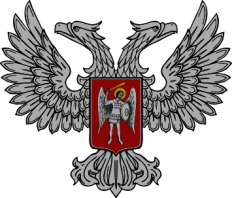                                         ДОНЕЦКАЯ НАРОДНАЯ РЕСПУБЛИКА                          МИНИСТЕРСТВО ЭКОНОМИЧЕСКОГО РАЗВИТИЯ                                    _______________________________________                                                г. Донецк, проспект Богдана Хмельницкого, 102	НАПРАВЛЕНИЕ №                                                             на проверку	_______________________                                                                                                         (дата)В соответствии  с _________________________________________________ направляется:__________________________________________________________________________________________________________________________________________________________(должность, ФИО  сотрудников органа лицензирования)Для   проведения   проверки   _____________________________________________________________________________(наименование и местонахождение соискателя лицензии/ лицензиата)на основании приказа:____________________________________________________________________________(наименование органа лицензирования, дата и номер приказа)и ____________________________________________________________________________(указывается основание проведения проверки)Вид проверки:_______________________________________________________________________________________             (плановая, неплановая, проверка соискателя лицензии на возможность выполнения им лицензионных условий)Срок проведения  проверки: с _________________________по______________________________________________Сотрудники органа лицензирования имеют право беспрепятственного доступа в места фактического нахождения и/или государственной регистрации соискателя лицензии, к документам и материалам, необходимым для проведения проверки и осуществления контроля за выполнением требований лицензионных условий.Направление действительно при предъявлении  служебного удостоверения._________________                         ________________                      _____________________(должность)                                                         (подпись)                                                        (ФИО)М.П.